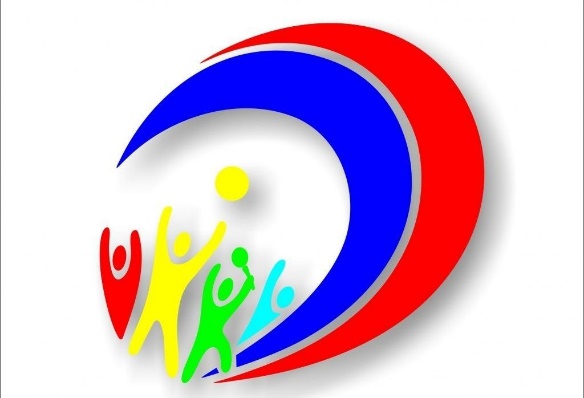                                                                            Отчет о школьном этапе                                                         Всероссийских спортивных    со                                                 соревнованиях школьников                                                         "Президентские спортивные игры"                                                                                                                                                                  (МБУ СОШ ЗАТО Звездный).     С 14 февраля по 28 марта 2022 года в школе МБУ СОШ ЗАТО Звездный прошел школьный этап Всероссийских спортивных соревнований школьников "Президентские спортивные игры". В соревнованиях приняли участие команды 5-11 классов. В состав команды входили 6 юношей и 6 девушек. Всего в соревнованиях приняли участие 264 человека. Соревнования проходили по следующим видам: «баскетбол 3х3», лыжные гонки, настольный теннис и волейбол. В упорной борьбе победу одержали классы-команды: 5Г, 6А, 7Б, 8А, 9А, 10 А. Молодцы!!! Победители и призеры награждены грамотами.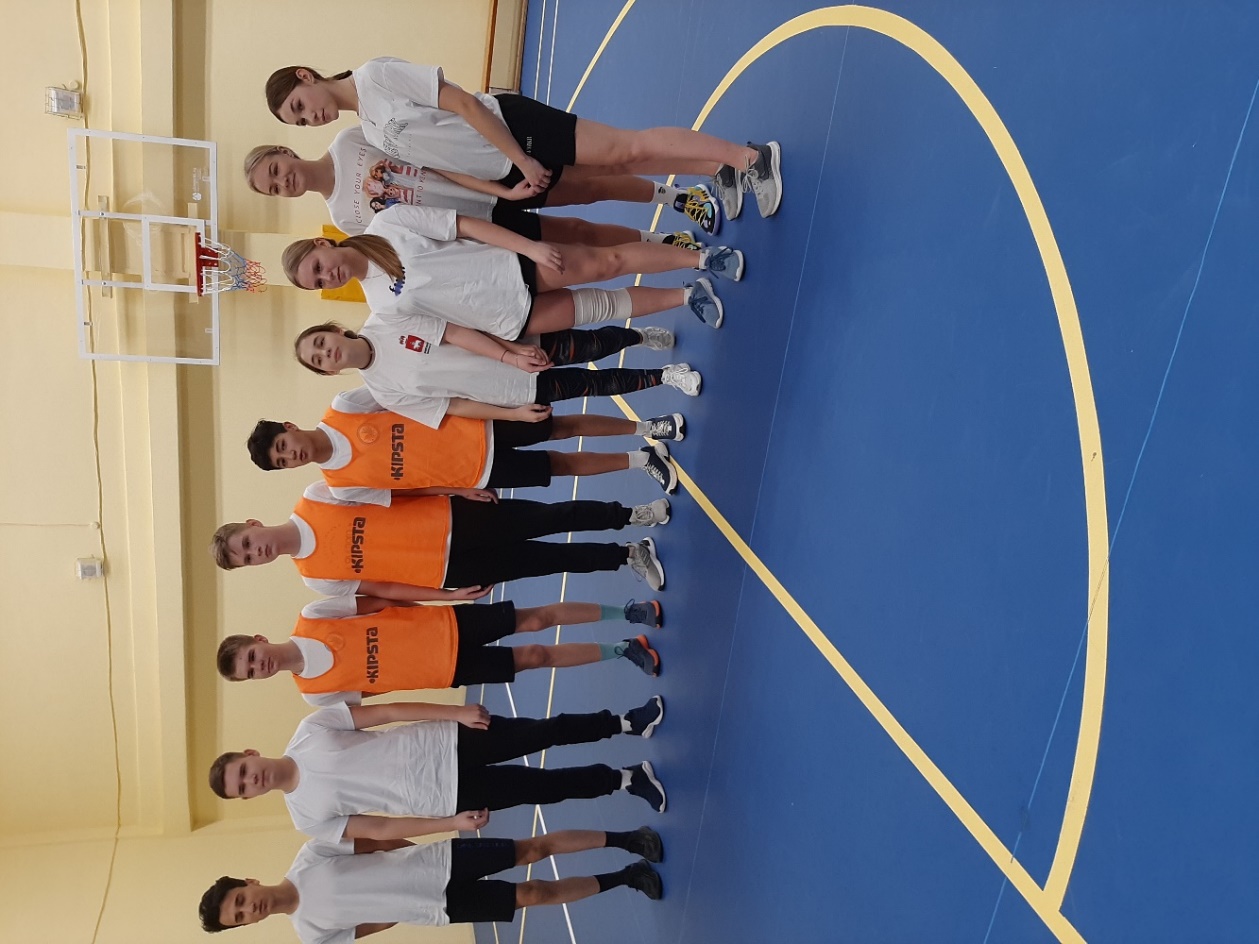 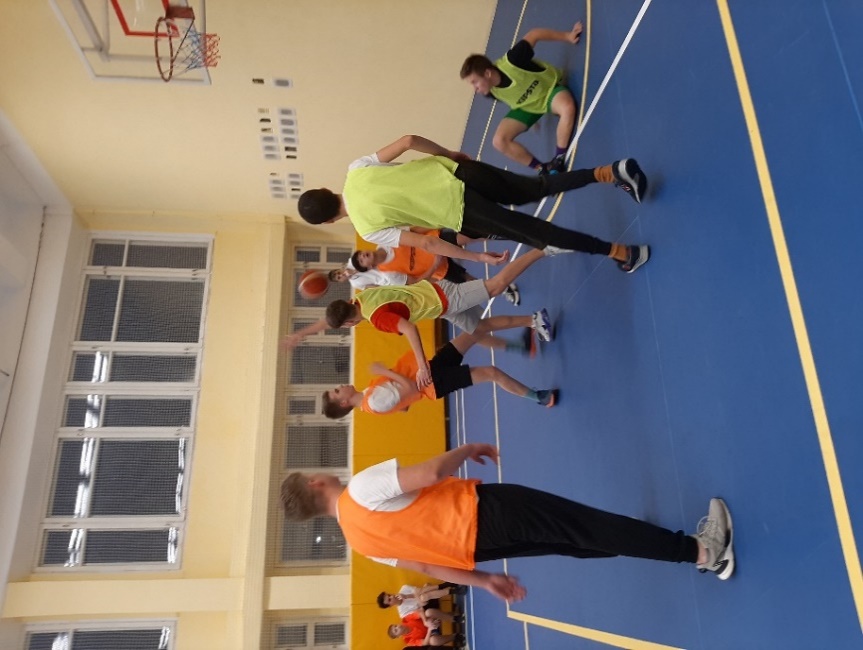 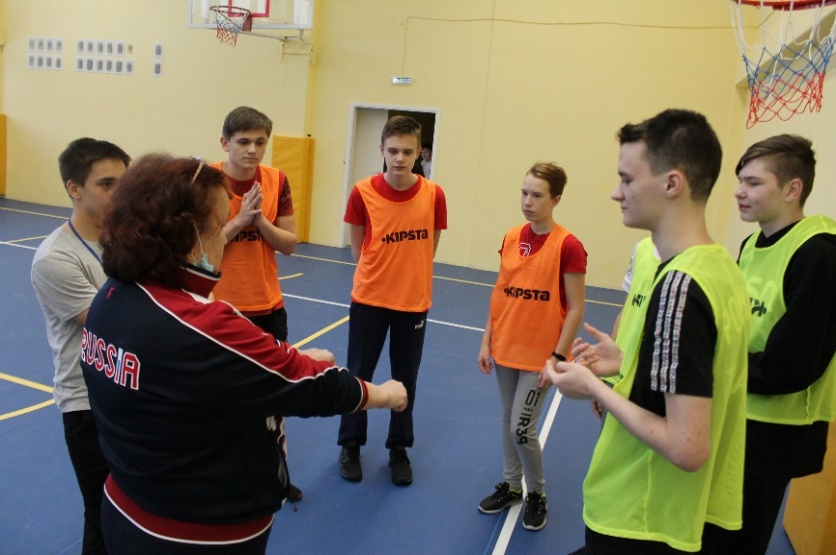 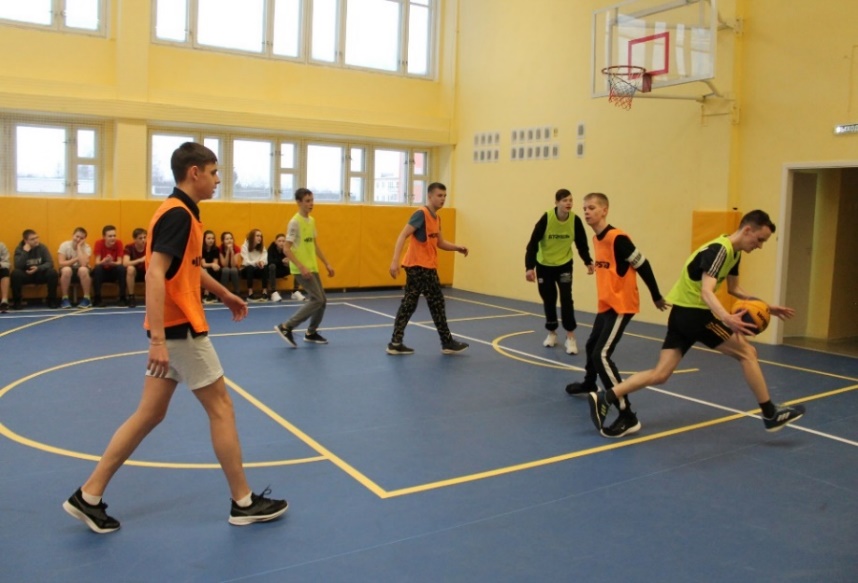 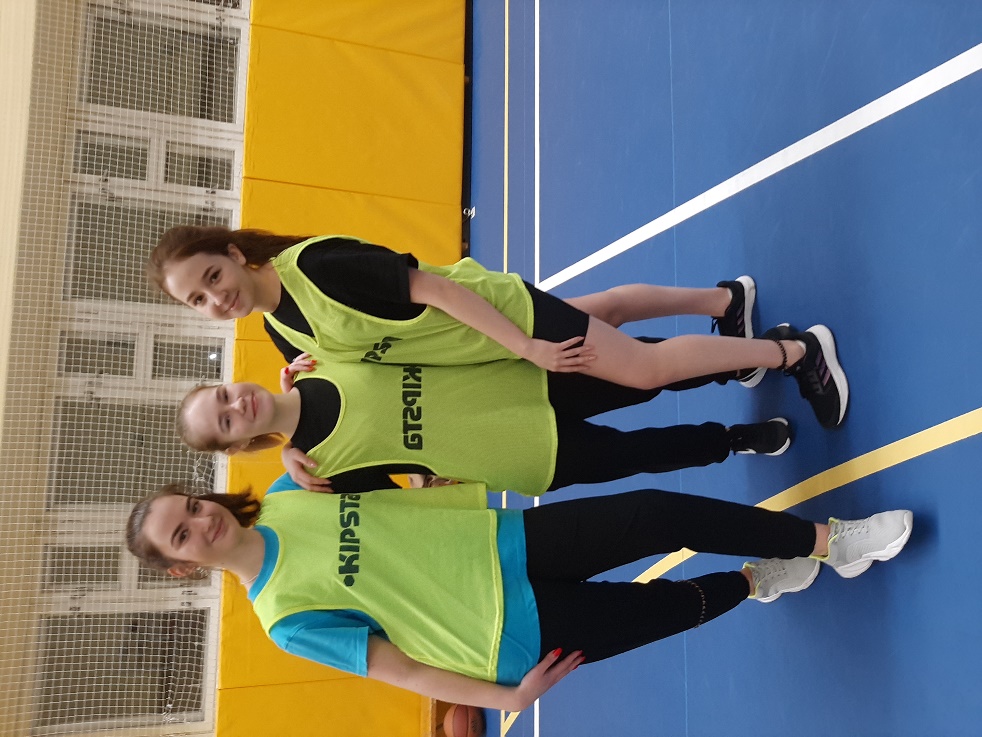 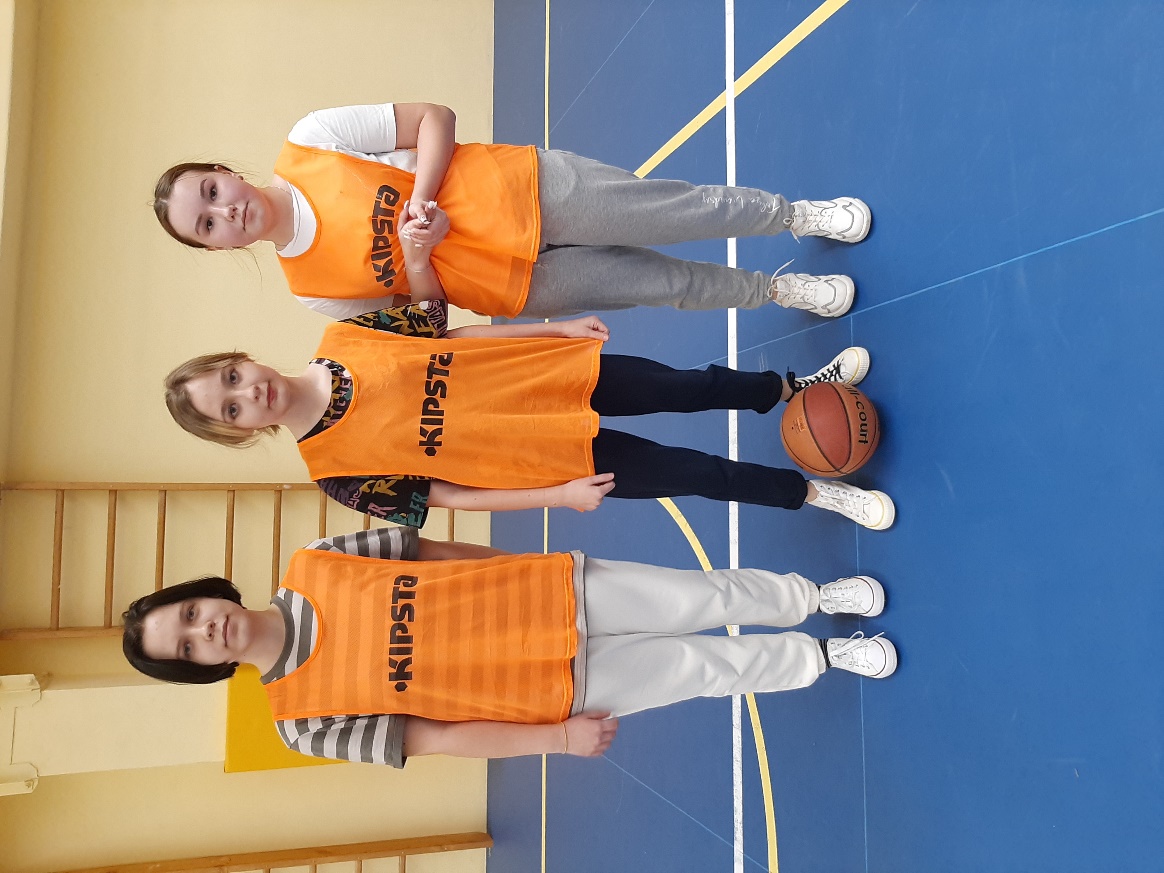 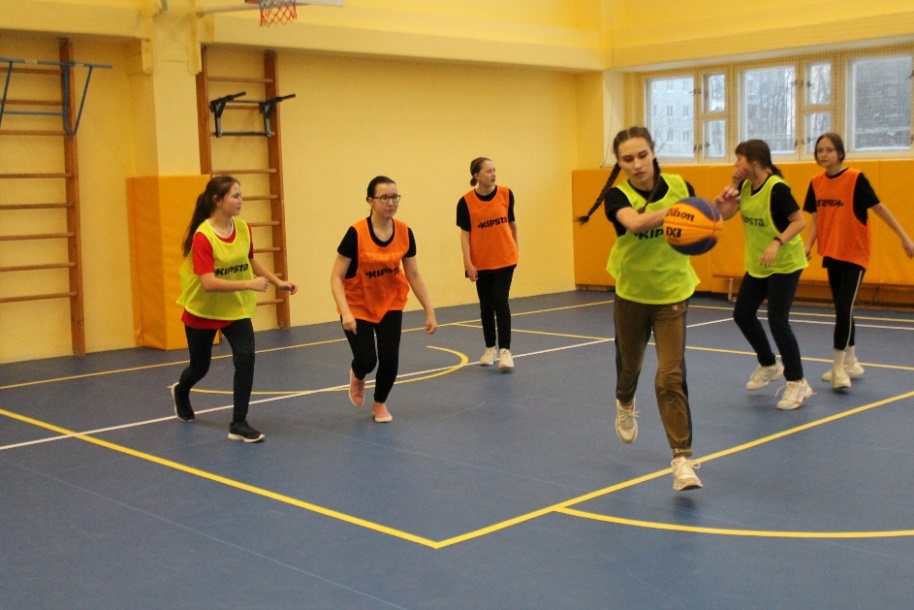 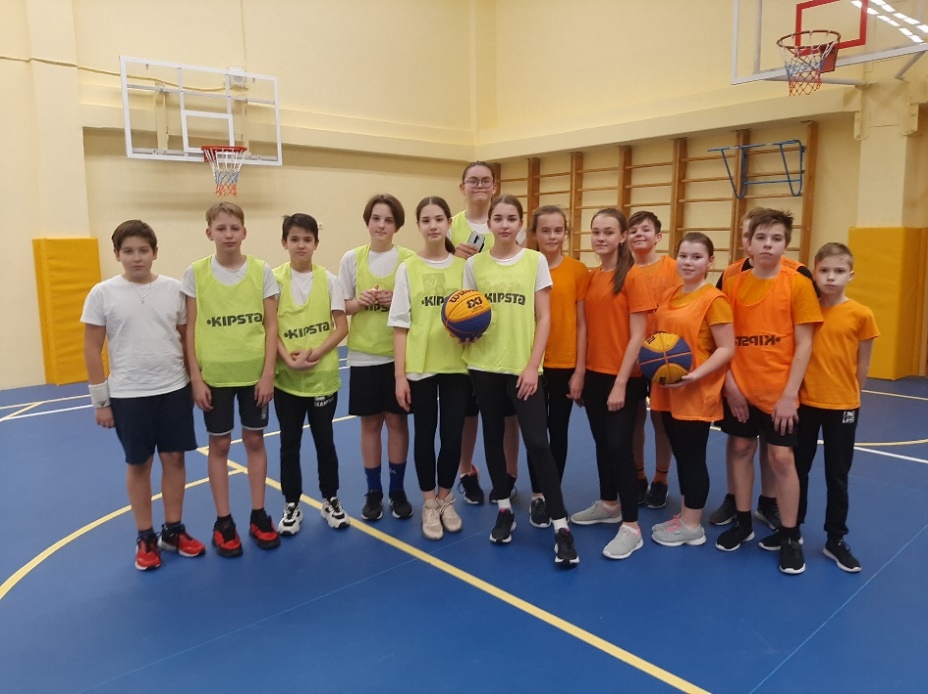 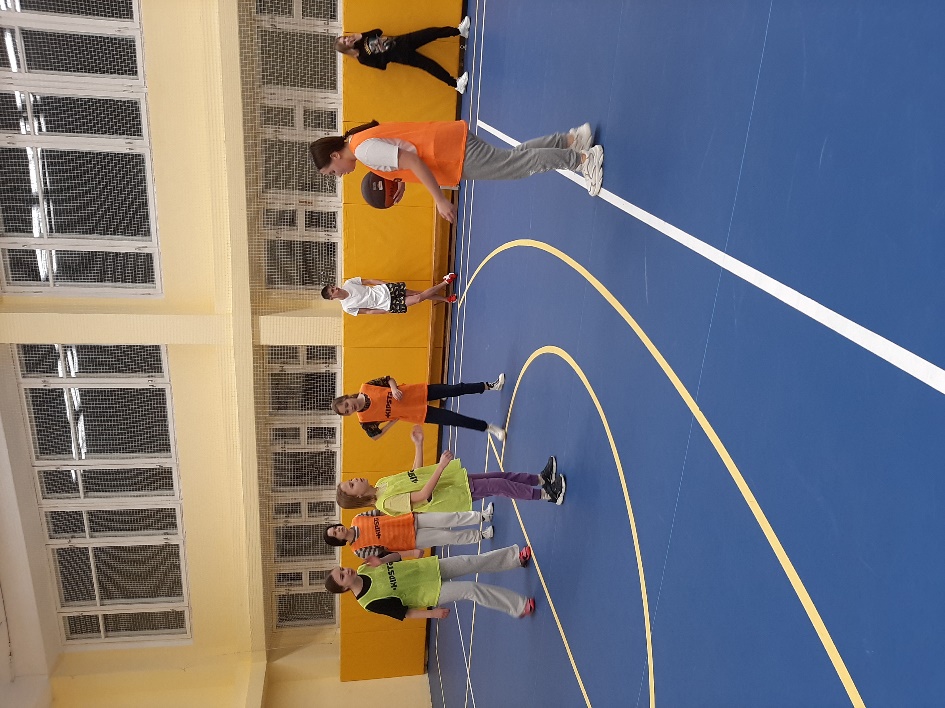 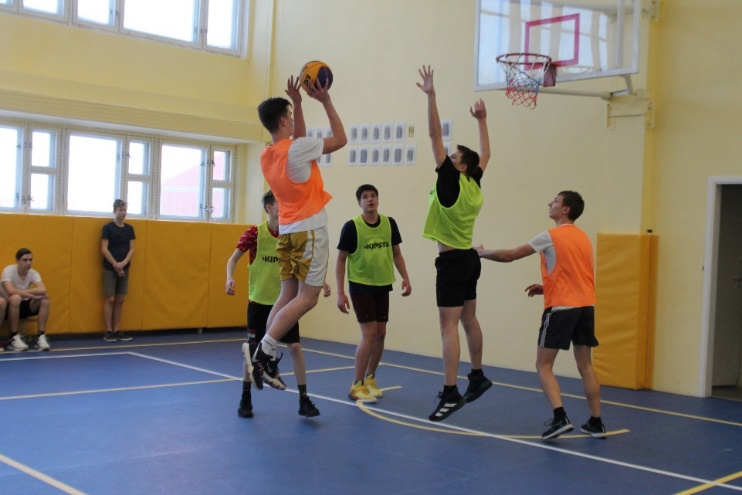 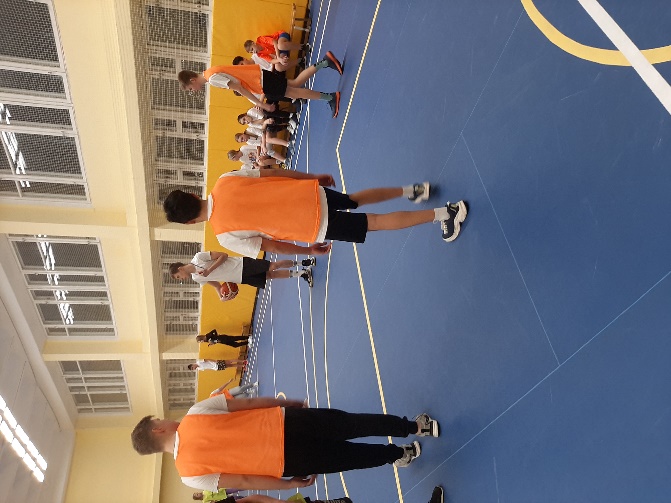 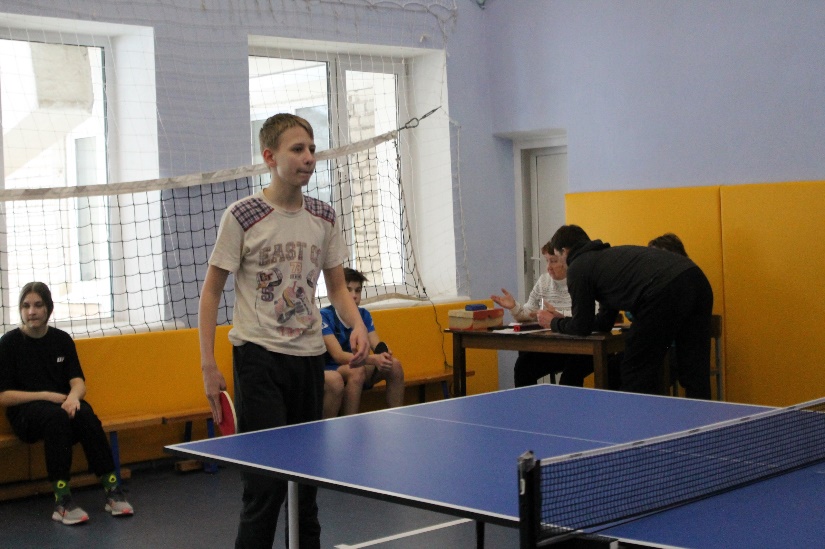 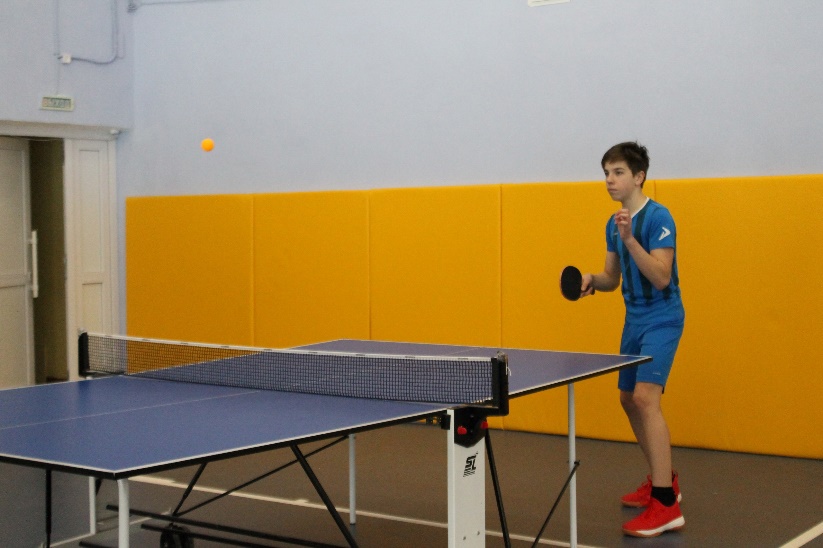 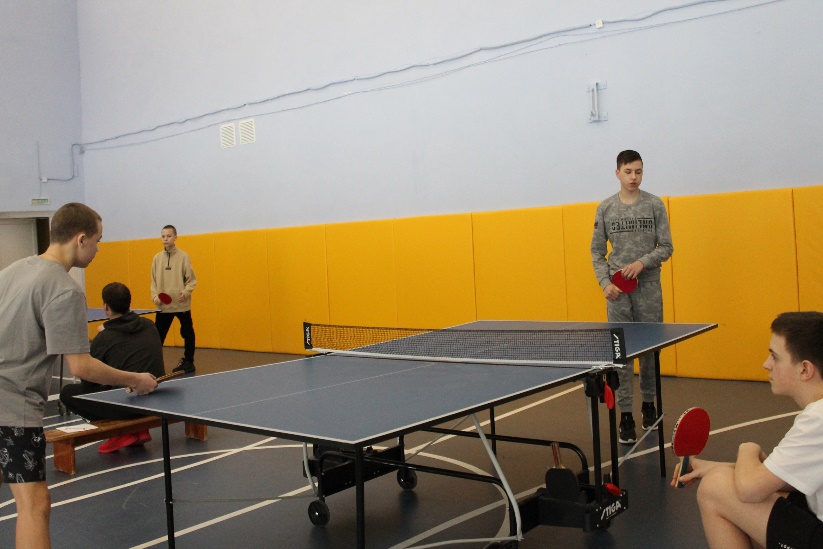 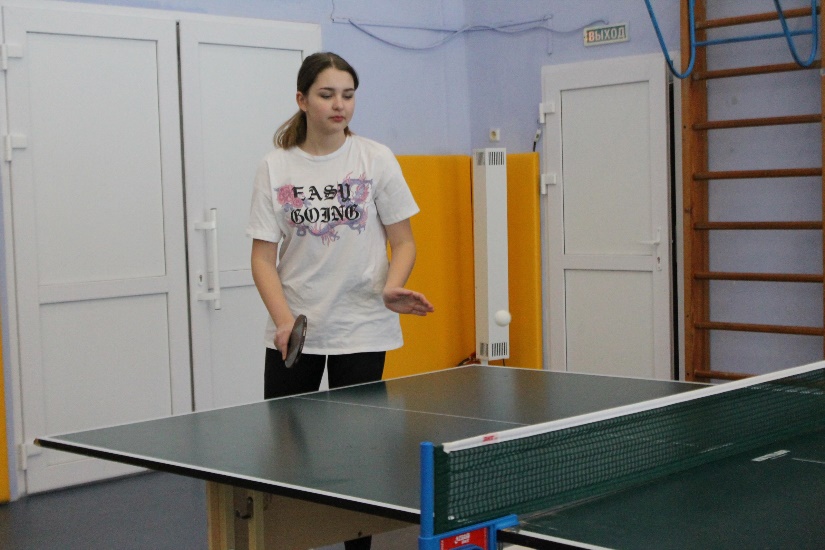 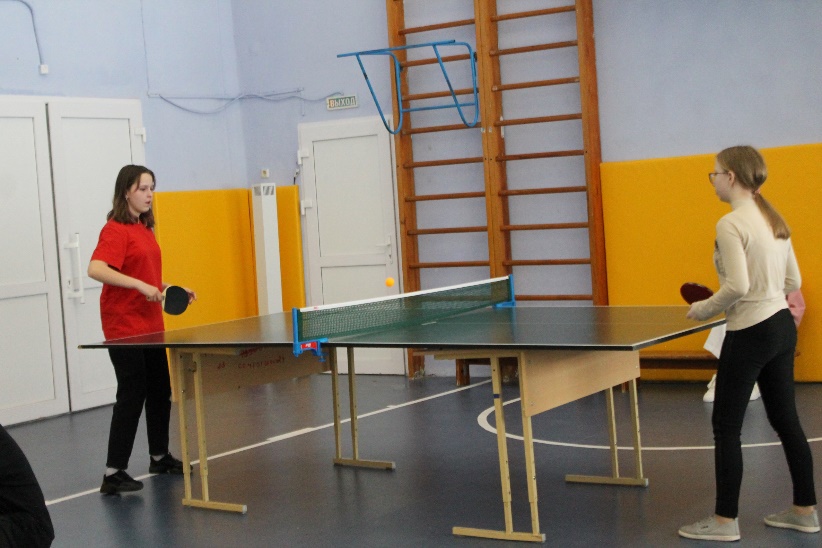 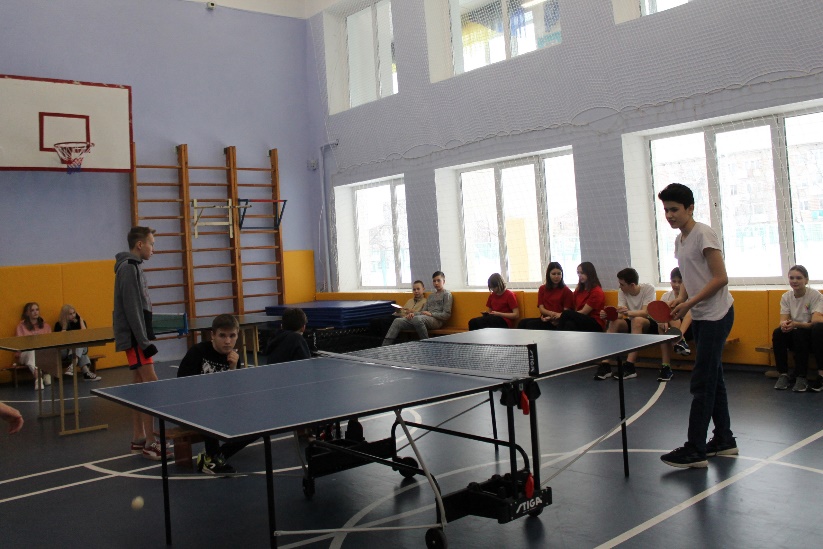 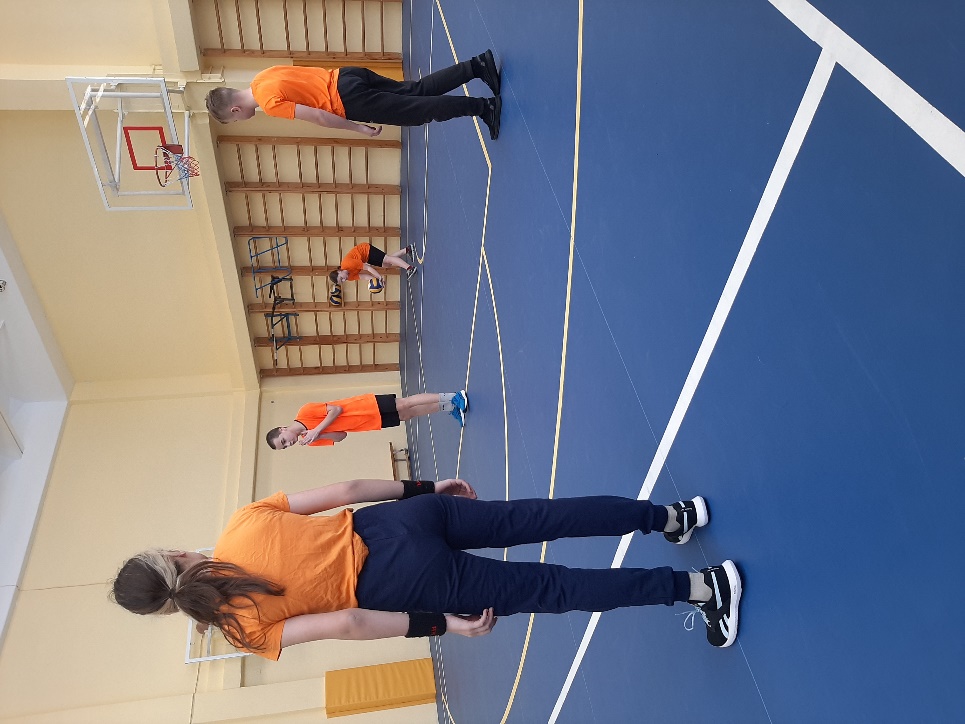 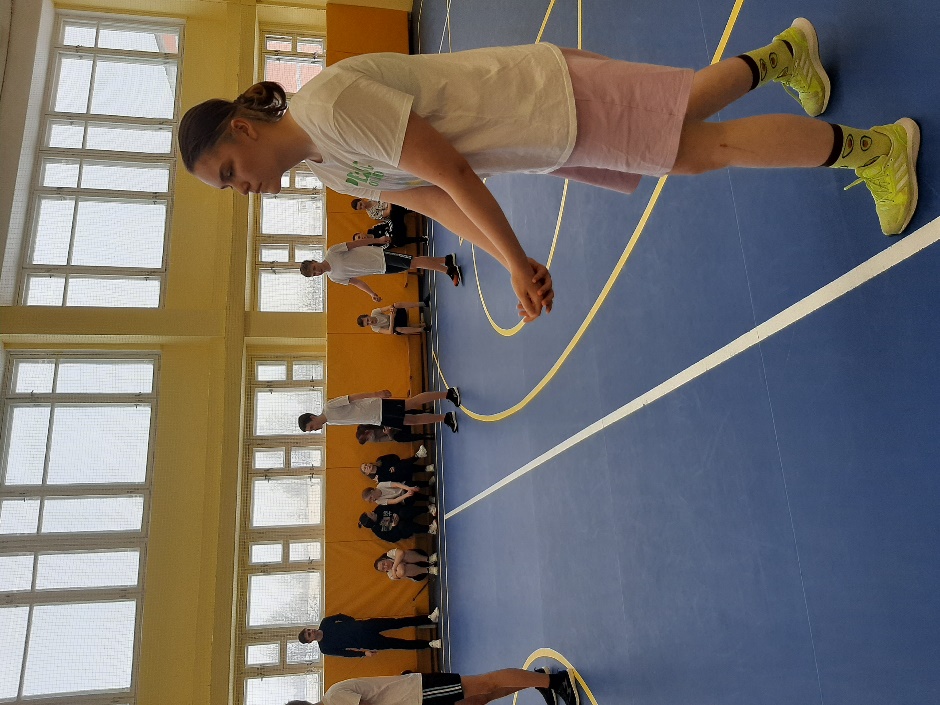 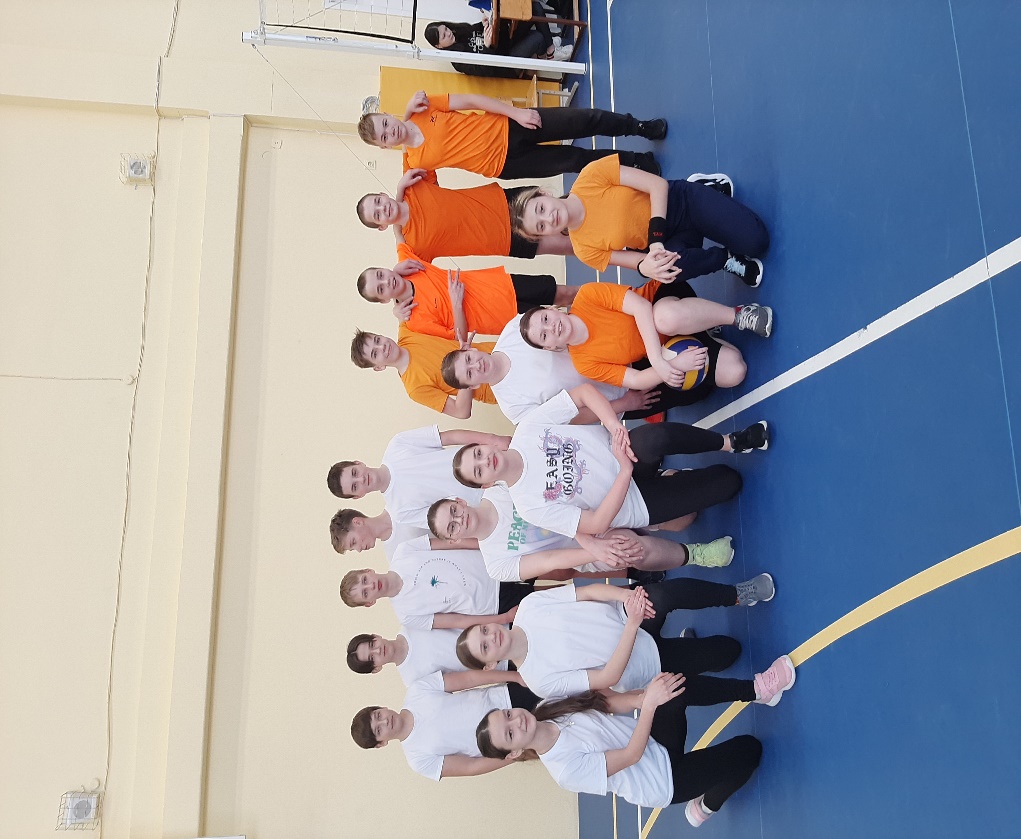 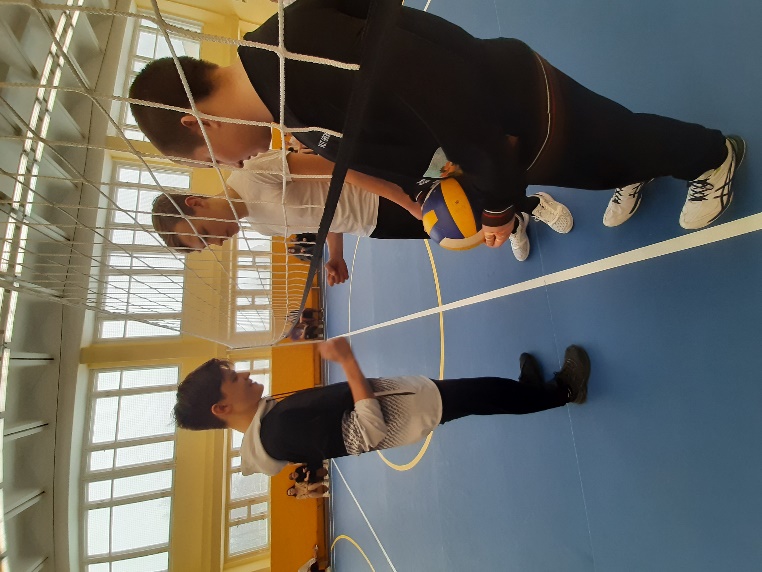 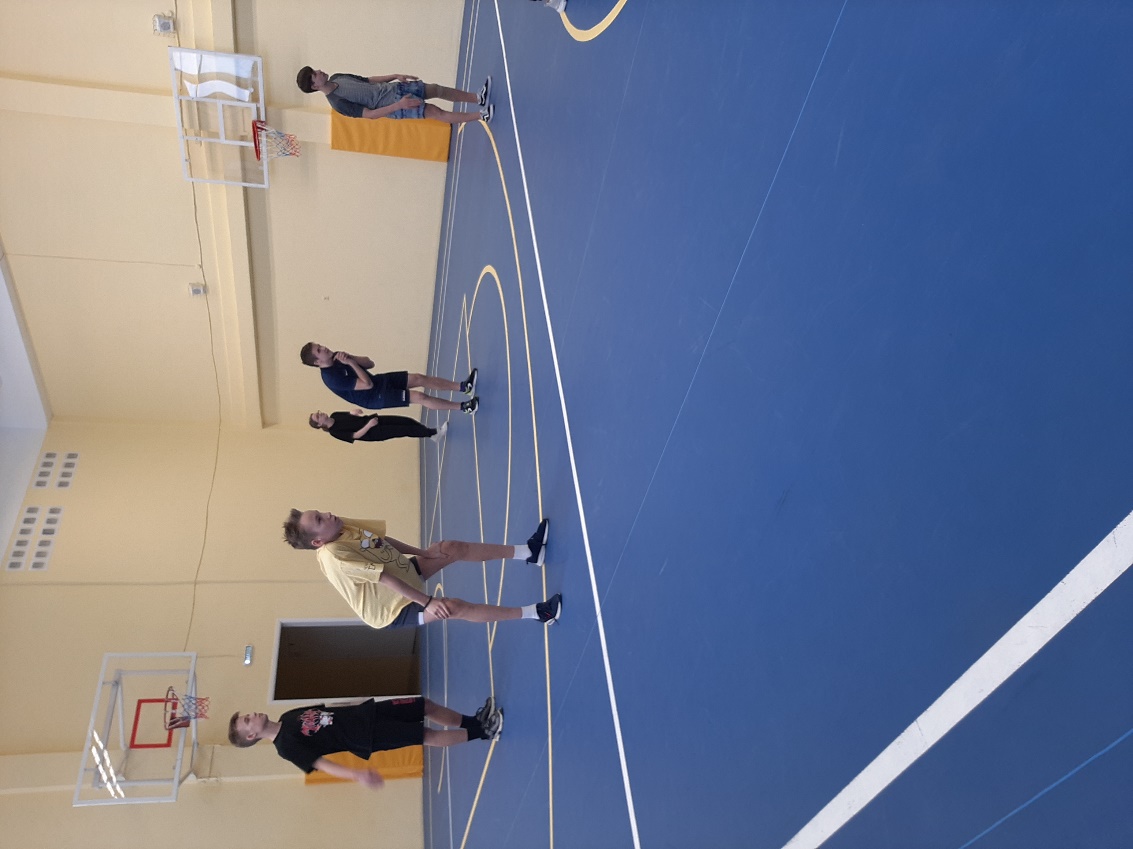 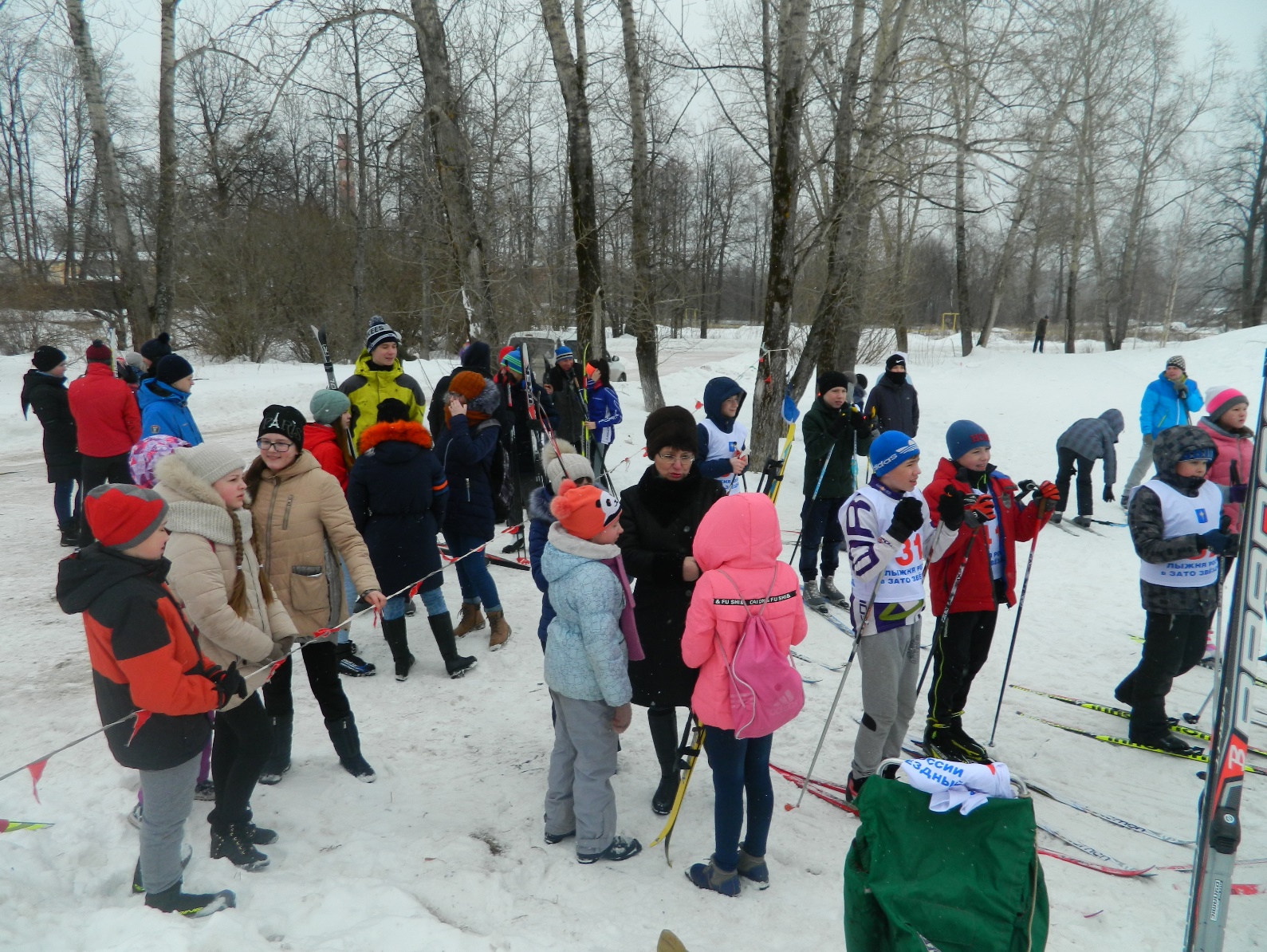 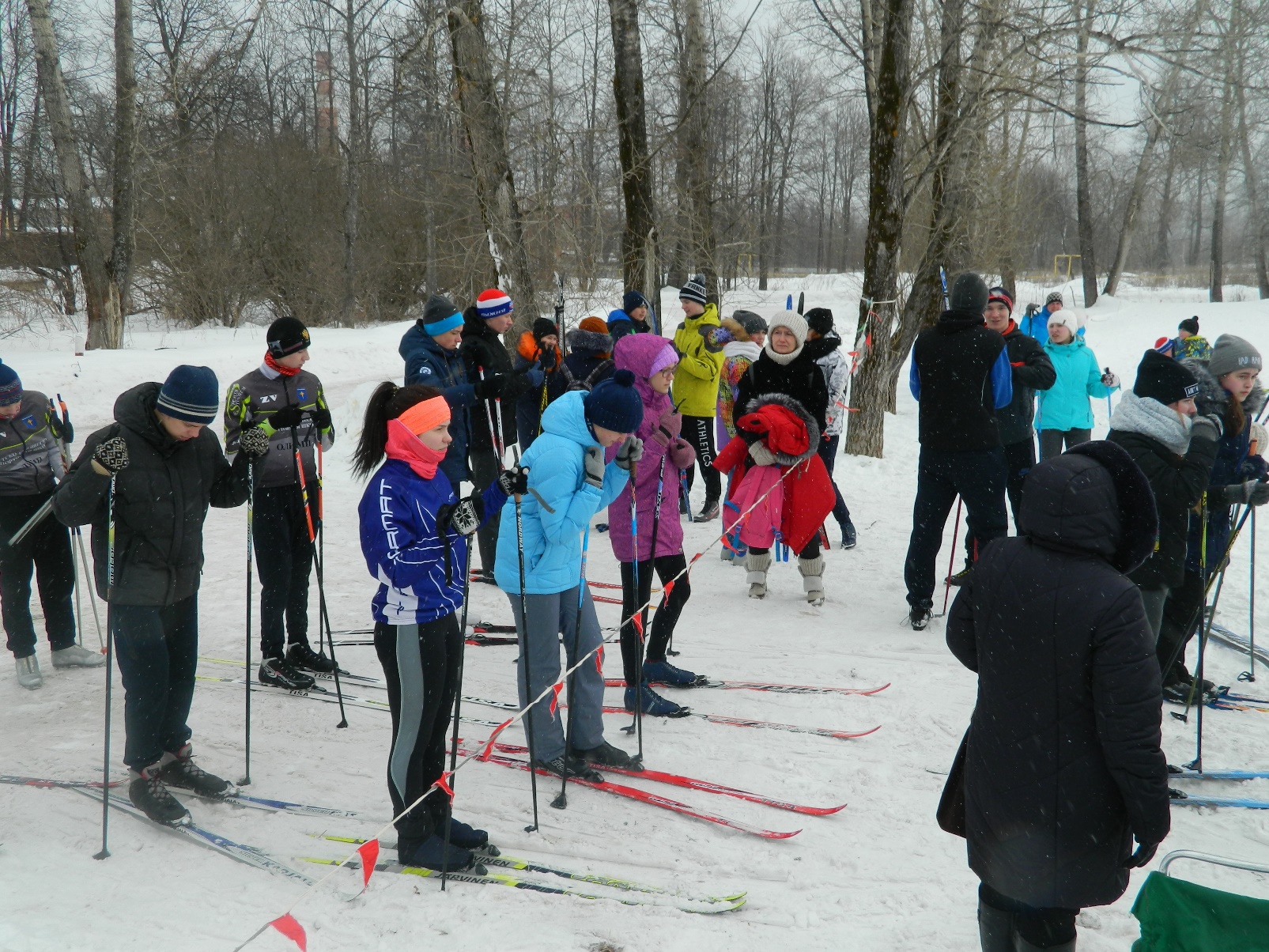 